البيانات الأساسية:	متطلبات الأهلية (لتوقيع العقد):* يرفق نسخة من قرارا إنشاء/ ترخيص البرنامج.في حال تقديم البرنامج في أكثر من فرع:أ‌. بيانات الفروع:ب. الجوانب الإدارية والتنظيمية:بيانات التواصل: تم الاطلاع على معايير وسياسيات الاعتماد الصادرة من هيئة تقويم التعليم والتدريب.	المؤسسة التعليمية:المؤسسة التعليمية:المؤسسة التعليمية:حالة اعتماد المؤسسة التعليمية:حالة اعتماد المؤسسة التعليمية:حالة اعتماد المؤسسة التعليمية: كامل      مشروط      تحت الإجراء كامل      مشروط      تحت الإجراء كامل      مشروط      تحت الإجراء كامل      مشروط      تحت الإجراءتاريخ الحصول على الاعتماد المـؤسسي:تاريخ الحصول على الاعتماد المـؤسسي:تاريخ الحصول على الاعتماد المـؤسسي:من  إلى من  إلى من  إلى من  إلى مقر البرنامج (والفروع التابعة له إن وجدت):مقر البرنامج (والفروع التابعة له إن وجدت):مقر البرنامج (والفروع التابعة له إن وجدت):الكلية:القسم الأكاديمي التابع له البرنامج:القسم الأكاديمي التابع له البرنامج:اسم البرنامج وفقًا لقرار الإنشاء (باللغة العربية):اسم البرنامج وفقًا لقرار الإنشاء (باللغة العربية):اسم البرنامج وفقًا لقرار الإنشاء (باللغة العربية):اسم البرنامج (باللغة الانجليزية):اسم البرنامج (باللغة الانجليزية):اسم البرنامج (باللغة الانجليزية):لغة التدريس:لغة التدريس:لغة التدريس: اللغة العربية      اللغة الإنجليزية  أخرى (تذكر) اللغة العربية      اللغة الإنجليزية  أخرى (تذكر) اللغة العربية      اللغة الإنجليزية  أخرى (تذكر) اللغة العربية      اللغة الإنجليزية  أخرى (تذكر)نوع الطلب:نوع الطلب:نوع الطلب: اعتماد جديد      تجديد اعتماد اعتماد جديد      تجديد اعتماد اعتماد جديد      تجديد اعتماد اعتماد جديد      تجديد اعتمادتاريخ الاعتماد البرامجي "في حال تجديد الاعتماد"تاريخ الاعتماد البرامجي "في حال تجديد الاعتماد"تاريخ الاعتماد البرامجي "في حال تجديد الاعتماد"من  إلى من  إلى من  إلى من  إلى تاريخ قرار الإنشاء/الترخيص النهائي:تاريخ قرار الإنشاء/الترخيص النهائي:تاريخ تخريج أول دفعة:تاريخ تخريج أول دفعة:ممالبنودمدى التوفرملحوظات1قرار إنشاء البرنامج (للجامعات الحكومية)/ قرار الترخيص النهائي (للبرامج الأهلية)*. نعم  لا2حصول المؤسسة على الاعتماد أو تأهليها للاعتماد (تم جدولة زيارة المراجعة). نعم  لا3تخرج الطلبة (دفعة واحدة على الأقل) نعم  لاممالمقرالكليةقرارا الانشاء/الترخيصتاريخ تخريج أول دفعةملاحظات(لاستخدام مركز اعتماد)1المقر الرئيس:2الفرع رقم 1 :3الفرع رقم 2 :4الفرع رقم ... :ممالبنوداستجابة البرنامجملحوظات1هل الهيكل التنظيمي الإداري للبرنامج موحد في كل الفروع؟ نعم  لا2هل مسمى المؤهل/ البرنامج(طبقا لوثيقة التخرج) موحد في جميع الفروع؟ نعم  لا3هل الخطة الدراسية للبرنامج موحدة في جميع الفروع ؟ نعم  لا4هل توصيف البرنامج موحد في جميع الفروع؟ نعم  لا5هل توصيف المقررات موحد في جميع الفروع؟ نعم  لا6هل البرنامج في جميع الفروع يرتبط بعميد مختلف؟ نعم  لا7هل يرأس جميع فروع البرنامج  رئيس قسم واحد؟ نعم  لا8هل هيئة التدريس القائمة على البرنامج موحدة في جميع الفروع؟ نعم  لاالاسم:المنصب:البريد الإلكتروني:الجوال:توقيع صاحب الصلاحية: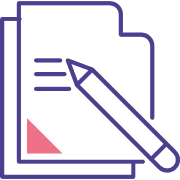 توقيع صاحب الصلاحية:الاسم:.............................................المنصب:.............................................التوقيع:............................................. للاستخدام الرسمي للمركز: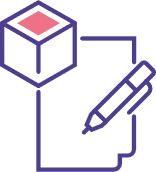 بناءً على البيانات الواردة، فإن البرنامج : للاستخدام الرسمي للمركز:بناءً على البيانات الواردة، فإن البرنامج : يمكنه توقيع العقد (عدد البرامج ..... ) لا يمكنه توقيع العقد للأسباب التالية ............ يمكنه توقيع العقد (عدد البرامج ..... ) لا يمكنه توقيع العقد للأسباب التالية ............الاسم:.............................................التوقيع:.............................................